CCIAA MILANO - Bando premio camerale "Impresa e LavoroMilano Monza Brianza Lodi"Apertura: 12 febbraio 2018Chiusura: 15 aprile 2018La Giunta della Camera di Commercio di Milano, Monza-Brianza e Lodi, ha approvato l’istituzione del Premio Impresa e Lavoro Milano Monza Brianza Lodi che assorbe i precedenti premi “Milano Produttiva” della Camera di Commercio di Milano, “Brianza Economica” della Camera di Commercio di Monza e Brianza e il Premio fedeltà al lavoro e progresso economico della Camera di Commercio di Lodi. La consegna dei premi avverrà in due cerimonie distinte:- al Teatro alla Scala, domenica 10 giugno 2018, per la consegna dei riconoscimenti a imprese e lavoratori dipendenti dei Comuni della Città Metropolitana di Milano e della provincia di Lodi;- alla Villa Reale di Monza, domenica 1 luglio 2018, per la consegna dei riconoscimenti a imprese e lavoratori dipendenti dei Comuni della provincia di Monza e Brianza.BeneficiariPossono essere assegnatari del premio imprese e dipendenti di imprese o unità operative iscritte al Registro Imprese della Camera di Commercio di Milano Monza-Brianza e Lodi, in regola con il pagamento dei diritti camerali e che non hanno mai ricevuto premio analogo negli anni precedenti. Ciascuna impresa o Associazione non può presentare più di dieci candidature di propri dipendenti.RequisitiIMPRESE Le imprese devono avere 20 anni di attività ininterrotta alla data del 31/12/2017. L’eventuale cessazione dell’attività di impresa non deve essere precedente la data del 31/12/2015.DIPENDENTII dipendenti devono avere 20 anni di attività ininterrotta presso la stessa impresa; il requisito è ridotto a 15 anni per chi ha ricoperto incarichi dirigenziali. La richiesta può essere effettuata per dipendenti in servizio alla data del 31/12/2017. L’eventuale cessazione del rapporto di lavoro non deve essere precedente la data del 31/12/2015.Requisito comune ad entrambe le categorie è che le imprese e i lavoratori dipendenti non devono essere stati già assegnatari di uno dei tre premi conferiti dalle Camere di Commercio di Milano, di Monza–Brianza e di Lodi, precedentemente citati.PremiSaranno assegnati 250 riconoscimenti a dipendenti e 250 riconoscimenti alle imprese, costituiti da una medaglia del conio camerale e un diploma. Dei 500 premi totali, 330 saranno assegnati ad operatori economici dell’area metropolitana milanese, 120 a quelli della provincia di Monza e Brianza e 50 a quelli della provincia di Lodi.Periodo di apertura del bandoLe domande di partecipazione al bando potranno essere presentate dal 12 febbraio 2018 al 15 aprile 2018.Modalità di presentazione delle domandeLe domande complete di ogni documentazione espressamente richiesta o comunque ritenuta utile, devono essere trasmesse esclusivamente in modalità telematica tramite la piattaforma Easybando accessibile all’indirizzo http://servizionline.milomb.camcom.it/easybando/bandi, dove sarà possibile anche scaricare il manuale per la compilazione on-line della domanda.Modalità di predisposizione delle graduatorieSaranno premiati i lavoratori e le imprese che risulteranno aver maturato l’anzianità di servizio e di attività maggiore. In caso di pari anzianità, avranno la precedenza in graduatoria i lavoratori e le imprese che hanno cessato prima l’attività (e comunque dopo il 31.12.2015) e, in caso di ulteriore parità di requisiti, prevarrà la domanda con il numero di protocollo inferiore.  Bando Premio Camerale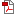 